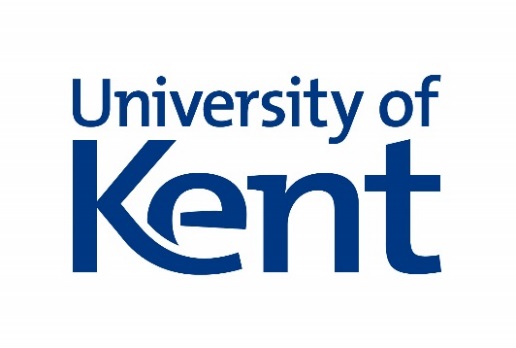 Key Travel Request FormHotel Request:Rail Request:Traveller Name: Reason For Travel:Hotel Preference (if any)LocationCheck In Date/TimeCheck Out Date/TimeCode to be charged3933 600 44600                                                            Finance Department     Date of travelTimes of travelDeparture:Departure:Return:Return:Return:Ticket type please tick all required optionsAnytime    Off–Peak   One Day TravelCard   Return                           Single                             One Day TravelCard   Return                           Single                             One Day TravelCard   Return                           Single                             High Speed   Station travelling fromStation travelling toVia (if applicable)Reason for travel (name of conference/meeting, etc)Code to be charged3927 600 446003927 600 446003927 600 44600Finance Department     Finance Department     FMT Manager’s signatureDate